ACADEMIC YEAR COMPONENT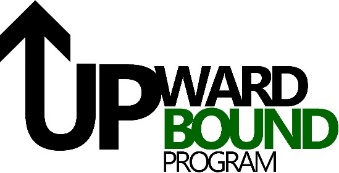 MILEAGE REIMBURSEMENT REQUEST FORM(PRIVATE VEHICLES)***PLEASE RETURN THIS FORM WITHIN 30 DAYS OF THE DATE OF TRAVEL	NAME OF DRIVER:Purpose of Travel: ADDRESS & ZIP CODE:Purpose of Travel:                              SOC. SECURITY #: ______________________________                                                                                        (required)	                             SOC. SECURITY #: ______________________________                                                                                        (required)	DATEFROM                          (LOCATION)TO                                        (LOCATION)One-way or Roundtrip?                    (CIRCLE ONE)PASSENGERS                                                                  (List all UB Students in vehicle)One-way       RoundtripOne-way       RoundtripOne-way       RoundtripOne-way       Roundtrip